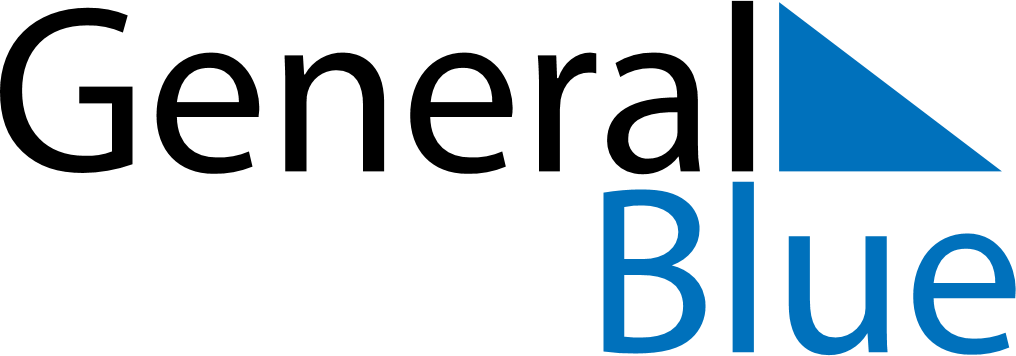 May 2023May 2023May 2023May 2023South SudanSouth SudanSouth SudanSundayMondayTuesdayWednesdayThursdayFridayFridaySaturday123455678910111212131415161718191920SPLA Day212223242526262728293031